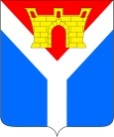 АДМИНИСТРАЦИЯ УСТЬ-ЛАБИНСКОГО ГОРОДСКОГО ПОСЕЛЕНИЯ УСТЬ-ЛАБИНСКОГО РАЙОНА П О С Т А Н О В Л Е Н И Еот 21.05.2020                                                                                                 № 356город Усть-ЛабинскОб организации движения муниципальных маршрутов регулярных пассажирских перевозок на территории Усть-Лабинского городского поселения Усть-Лабинского района в период срока ограничительных мероприятий (карантина)	Руководствуясь пунктом 815 постановления главы администрации (губернатора) Краснодарского края от 21 мая 2020 года № 287 «О продлении режима «Повышенная готовность» и срока ограничительных мероприятий (карантина) на территории Краснодарского края и о внесении изменений 
в некоторые правовые акты главы администрации (губернатора) Краснодарского края» о принятии мер по сокращению регулярных перевозок пассажиров автомобильным транспортом по муниципальным маршрутам регулярных перевозок в зависимости от пассажиропотока и исходя из согласованного с перевозчиком количества рейсов, в целях предотвращения угрозы распространения на территории Усть-Лабинского городского поселения Усть-Лабинского района новой короновирусной инфекции (COVID-19)              п о с т а н о в л я ю:1. Индивидуальному предпринимателю Санькову Александру Валентиновичу организовать регулярные пассажирские перевозки автомобильным транспортом по муниципальным городским маршрутам, 
№ 1, 2, 3, 4, согласно графика выходного дня с 23 мая 2020 года до 0 часов 00 минут 6 июня 2020 года.2. Признать утратившими силу:1) постановление администрации Усть-Лабинского городского поселения Усть-Лабинского района от 1 апреля 2020 года № 232 «О внесении изменений в график движения муниципальных маршрутов регулярных пассажирских перевозок на территории Усть-Лабинского городского поселения Усть-Лабинского района»;2) постановление администрации Усть-Лабинского городского поселения Усть-Лабинского района от 12 апреля 2020 года № 330 «О внесении изменений в постановление администрации Усть-Лабинского городского поселения Усть-Лабинского района от 1 апреля 2020 года № 232 «О внесении изменений в график движения муниципальных маршрутов регулярных пассажирских перевозок на территории Усть-Лабинского городского поселения Усть-Лабинского района».3. Отделу по общим и организационным вопросам администрации Усть-Лабинского городского поселения Усть-Лабинского района (Владимирова) обнародовать настоящее постановление путем размещения его на официальном сайте администрации Усть-Лабинского городского поселения Усть-Лабинского района в информационно-коммуникационной сети «Интернет» www.gorod-ust-labinsk.ru.4. Контроль за выполнением настоящего постановления возложить на исполняющего обязанности заместителя главы Усть-Лабинского городского поселения Усть-Лабинского района Магамадова Р.А.5. Постановление вступает в силу со дня его подписания.ГлаваУсть-Лабинского городского поселенияУсть-Лабинского района                                                                С.А.Гайнюченко